Муниципальная интеллектуальная игра по литературному чтениюдля обучающихся  4 классов  «Сибирячок! Вот это да!»
(путешествие по страницам журнала «Сибирячок») Командный тур В сибирской тайге у озера-моря 
Родился мальчишка из шишки кедровой. 
К животным он добрым и ласковым был. 
И всем помогал он, и всех он любил. 
Марк Сергеев Задание 1. «На таёжных тропинках и байкальских берегах» Информационный блок: заполни таблицуЛитературный блок1.2. Ответь на вопросы к литературному произведению (стихотворение Марка Сергеева на стр. 17 журнала «Сибирячок» №1 за 2021 год)- Смотри, Сибирячок, как хороша земля:Поёт о чем – то лес, ветвями шевеля,И слышен шорох трав, на них горит роса,И рокот ручейков, и птичьи голоса…- Смотри, Сибирячок: чуть видною тропойОлени по тайге идут на водопойТуда, где синеву под солнцем расплескал,Как сказка наяву, наш чудодей – Байкал.- Смотри, Сибирячок, как величав простор,Какой чистейший снег одел вершины гор,Какая красота идёт и вдаль, и вширь,Как молода земля по имени Сибирь!А) Какова тема  данного стихотворения? О Сибири, о Родине, о земле.Б) Какова главная мысль?Как хороша земля!В) Кто самый главный герой у Марка Сергеева в стихотворении? Сибирь, земляГ) «Как сказка наяву»…Что автор называет сказкой наяву в своем произведении?Синева БайкалаД) Придумай свой заголовок к стихотворению Марка Сергеева             «Какая красота» и др.Игровой блок: отгадайте кроссворд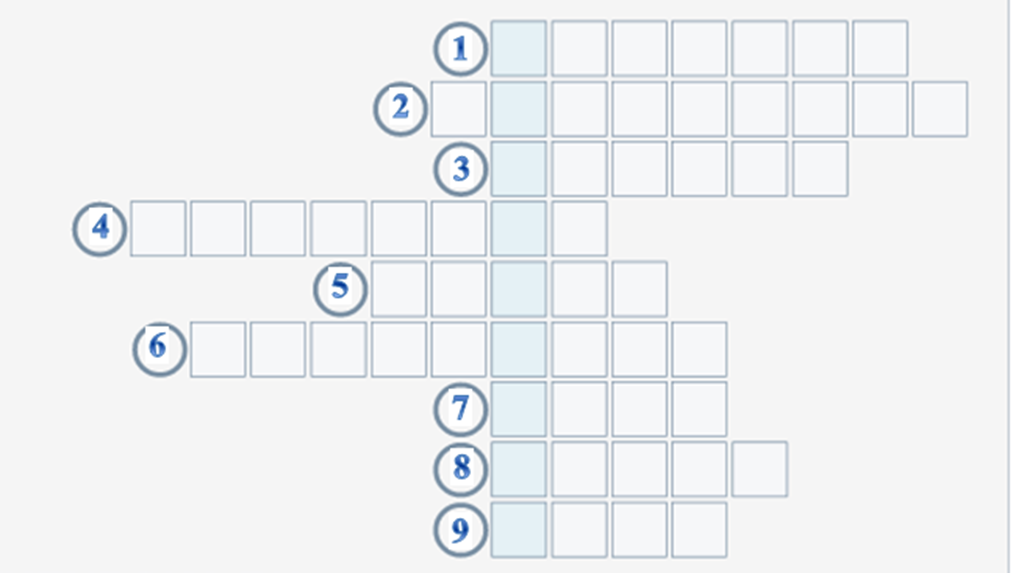 Вопросы по горизонтали:Самая большая река, которая впадает в озеро Байкал?Посёлок на берегу Байкала?Самое глубокое озеро на планете?Байкальский ветер?Млекопитающее, эндемик Байкала?Живородящая рыбка, обитающая в Байкале?Столица Забайкальского края?Самая известная рыба Байкала?Из ореха этого дерева появился Сибирячок?Друзья, читайте с удовольствием журнал «Сибирячок»!!!Задание 2 «Мы – издатели» Разработка авторского титульного листа журнала « Сибирячок» и  написание  вступления к журналу – обращения к читателям, объясняющее выбор журнала. Объём вступления – не менее 90 слов. Оформить свою работу   иллюстрациями. Количество иллюстраций – не менее 2. Оценивания Задание 1. «На таёжных тропинках и байкальских берегах»  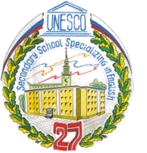 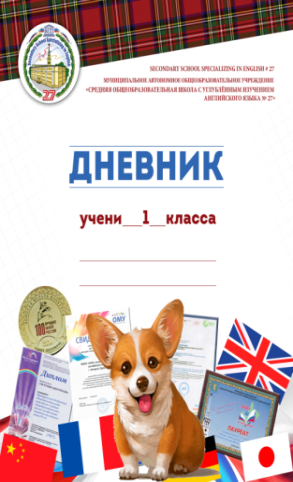 №п/пВопросОтвет1В каком году вышел первый номер журнала «Сибирячок»? 19912Сколько номеров журнала выходит за год? 63Какая сказка является символом журнала и кто ее автор? «Сибирячок»  М. Сергеев4Кто был первым редактором журнала «Сибирячок» С.Н. Асламова5Авторами "Сибирячка" были лучшие писателиГ.Кунгуров, И.Луговской, В.Распутин, Е.Стюарт,        Е.Суворов,        Т.Белозёров,  И.Молчанов-Сибирский,  Д.Цветков, В.Астафьев,  Г.Граубин, Ю.Левитанский, Ю.Черных, М.Сергеев,  А.Шастин, В.Кремнев.6Самая мудрая из всех мудрейших?Ворона 7Вредный и пакостный посетитель?Браконьер Шито - Крыто8Мастер на все руки и большой знаток тайги!?леший Кеша9Весёлая лесная девочка? девочка Таежка10Универсальный Робот Спасатель?робот Урсик11 Бывалый моряк?боцман Сарма12Лечит веселыми пилюлями, шутками-прибаутками, стихами и загадками?аптекарь Анти-Ох13Сказочный человечек, родившийся из кедровой шишкимальчик СибирячокОтвет1(Журнал "Сибирячок" №3,2021г.) В рассказе замечательного советского писателя Юрия Казакова «Корова – спасительница» вы узнали о том, как ……корова с телёнком вывела из леса заблудившегося охотника2(Журнал «Сибирячок» №4 — 2021)Городской мальчик Петя приезжает в деревню к родственникам и с удивлением обнаруживает, что летние каникулы – это …..не только беззаботный отдых. Пришлось и посуду мыть, и ягоды в лесу собирать, и обороняться от хулигана Витьки, и заботиться о маленькой сестре соседского Бориски – а главное, учиться дружить: оказывается, это тоже надо уметь! Но если не лениться, каникулы могут стать по-настоящему интересными!3(Журнал «Сибирячок» №3 – 2019) Отрывок из повести Юрия Самсонова «Путешествие за семь порогов» рассказывает о случае из жизни юного героя книги, бабушка которого ……в одиночку справилась с огромным медведем4(Журнал «Сибирячок» №5 – 2020) Отрывок из повести Владислава Крапивина «Тень каравеллы» рассказывает о том, как …… читая увлекательные книги, мальчики-друзья совершали захватывающие приключения по морям и океанам5(Журнал «Сибирячок» №3 – 2019) Сказка «Россомаха» принадлежит перу Георгия Баля, живущего в забайкальском посёлке Жирекен, и придумавшему историю о ……превращении жадного хвастливого эвенкийского охотника в страшного зверя№Информационный блокИнформационный блокИнформационный блокИнформационный блокИнформационный блокИнформационный блокИнформационный блокИнформационный блокИнформационный блокИнформационный блокИнформационный блокИнформационный блокИнформационный блокЛитературный блокЛитературный блокЛитературный блокЛитературный блокЛитературный блокЛитературный блокЛитературный блокЛитературный блокЛитературный блокЛитературный блокЛитературный блокЛитературный блокЛитературный блокИгровой блокИгровой блокИгровой блокИгровой блокИгровой блокИгровой блокИгровой блокИгровой блокИгровой блокМакс. балл№12345678910111213123345АБВВГГД12345678932 баллаБаллы111111111111222222221111111111111132 баллаБаллыМБОУ  СОШ №МБОУ  СОШ №МБОУ  СОШ №МБОУ  СОШ №МБОУ  СОШ №МБОУ  СОШ №МБОУ  СОШ №МБОУ  СОШ №МБОУ  СОШ №МБОУ  СОШ №МБОУ  СОШ №МБОУ  СОШ №МБОУ  СОШ №МБОУ  СОШ №МБОУ  СОШ №МБОУ  СОШ №МБОУ  СОШ №МБОУ  СОШ №МБОУ  СОШ №МБОУ  СОШ №МБОУ  СОШ №МБОУ  СОШ №МБОУ  СОШ №МБОУ  СОШ №МБОУ  СОШ №МБОУ  СОШ №МБОУ  СОШ №МБОУ  СОШ №МБОУ  СОШ №МБОУ  СОШ №МБОУ  СОШ №МБОУ  СОШ №МБОУ  СОШ №МБОУ  СОШ №МБОУ  СОШ №МБОУ  СОШ №МБОУ  СОШ №